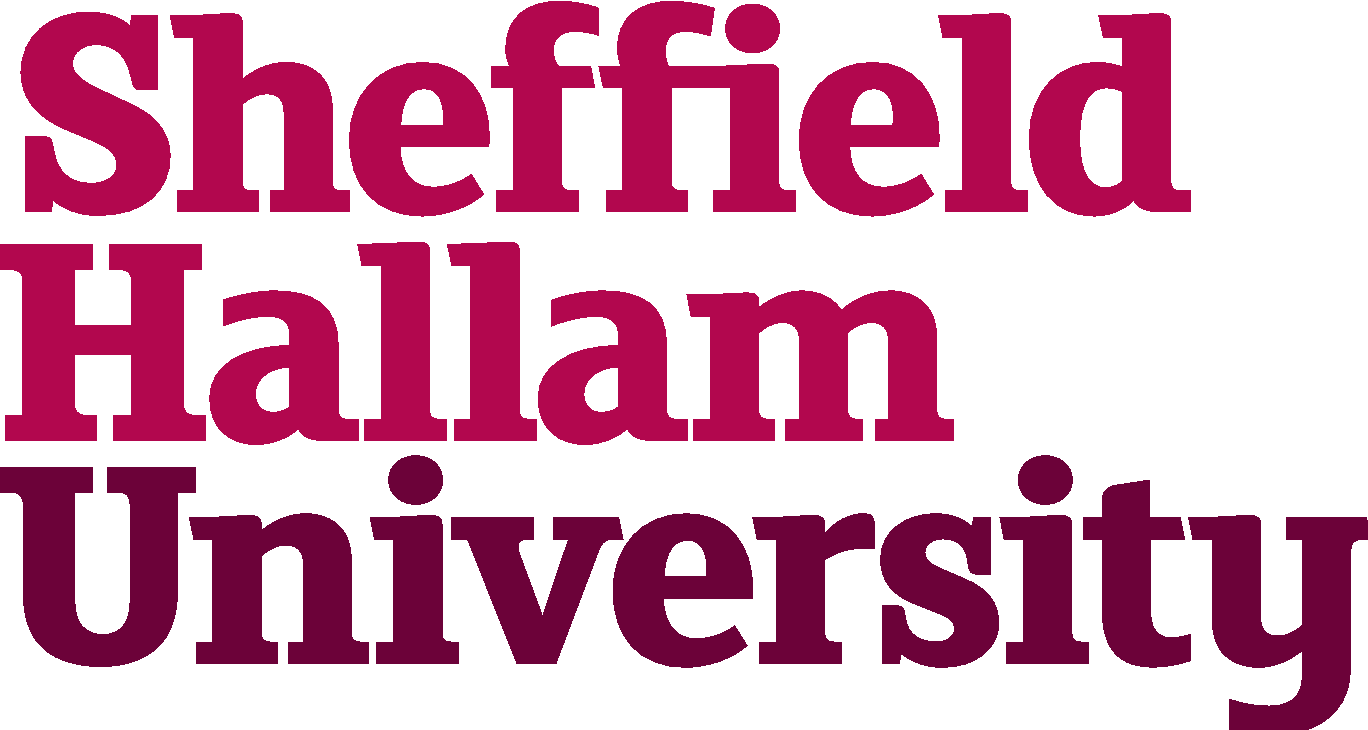 Residential Mentor 2019-20Expression of interest form The Residential Mentor role is a voluntary role designed to support the wellbeing and welfare of students living in halls of residence, managed by the University. Residential Mentors assist the halls’ staff on site, and will work collaboratively with the University’s services in providing wellbeing and welfare mentoring alongside social support in the two halls of residence. This role is exempt from the provisions of the National Minimum Wage Act 1998. Residential Mentors roles are voluntary and therefore do not receive a salary or qualify for other University employment benefits. Further information about the role  Please see the Residential Mentor role description and person specification for full details of the role. Closing date and selection event The deadline for applications is 5pm Monday 11th February 2019 The proposed selection event for this role will be Thursday 28th February 2019How to apply Please apply by completing this application form and returning it to residentialsupport@shu.ac.uk by the deadline date Residential Mentor 2019-20201. Personal DetailsTitle:  ___ Forename: _______________________Surname:____________________Student number: __________________________Date of birth: ____/_____/______ (DD/MM/YYYY)Address: Postcode: ______________________Phone number: ____________________________________________Email address:  ____________________________________________Are you ordinarily resident in the EU? Yes/No (Select as appropriate) Course of study: ___________________________________________________________Year of study: ______________________ Length of course: _____________________2. Your availability  Please confirm that you are available to do the following:3. Supporting statement Please tell us below what skills and experience you have that would make you a good Residential Mentor. The Residential Mentor role description and person specification gives details of the skills and experience that are particularly relevant to this role. Please provide details of how your past experience and skills match the requirements of the role.  4. DeclarationI certify that the information that I have given in this form is true and correct to the best of my knowledge.I understand that giving false information will automatically disqualify my expression of interest to undertake the role of Residential MentorI understand that I must provide all documentation as requested in order to be considered for the Residential Mentor positionName (Block Capitals)         _______________________________________                      	            	         	Date				____/____/_______General Data Protection Regulations 2018: The information provided by you for this application will be used to establish a computer based record which will allow the staff in Student Wellbeing Inclusive Support to communicate with you.  We will securely protect your application form, your photocopied documentation and the computer records within our office and we will keep hold of them for as long as audit requires.  You will be given access to the information we hold about you if you request it.   For further information and enquiries about Data Protection at Sheffield Hallam University please refer to the regulations and contact details at  https://www.shu.ac.uk/about-this-website/privacy-policyOnce you have fully completed this form, please send it to residentialsupport@shu.ac.ukLive on site in either Bramall Court or Charlotte CourtWork as a Residential Mentor from:Bramall Court - 22/09/2019 to 25/07/2020Charlotte Court - 22/09/2019 to 18/07/2020Attend a compulsory training and induction programme from 16th - 20th September 2019